Eksempler på drømmefangere. Billeder er af egne drømmefangere og nogle fundet på nettet.Til forløb i håndværk og design. /praktiskpioner 2018.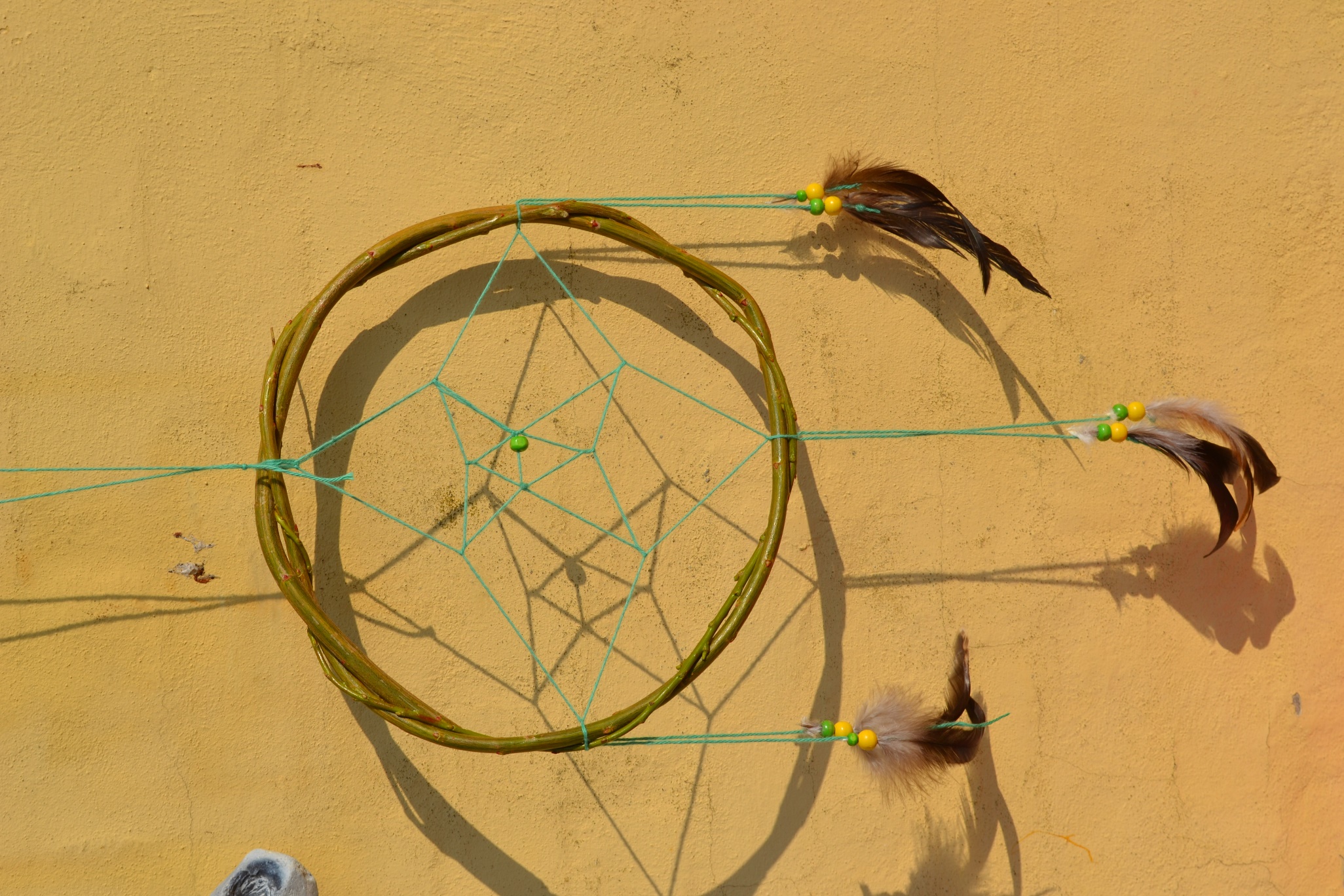 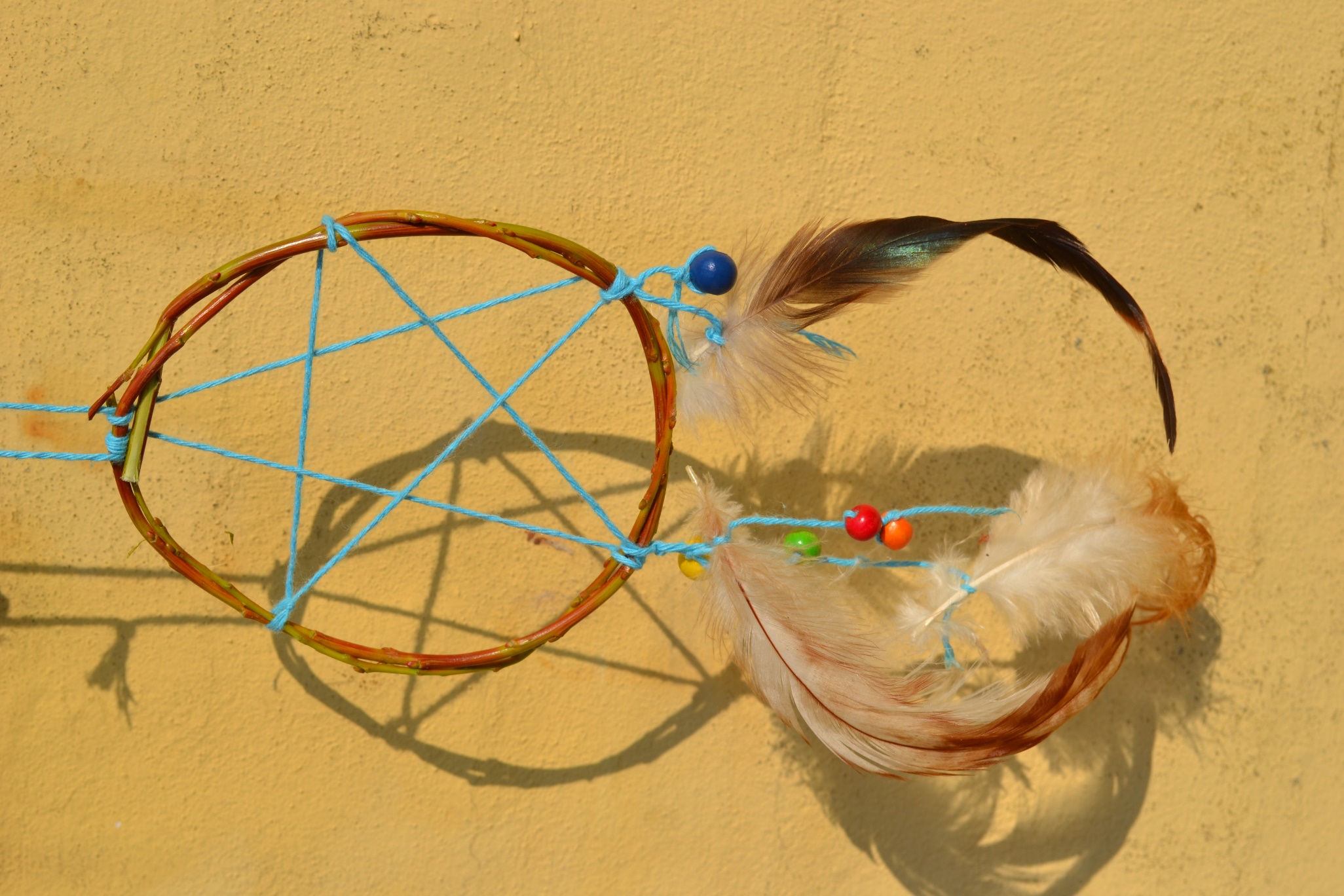 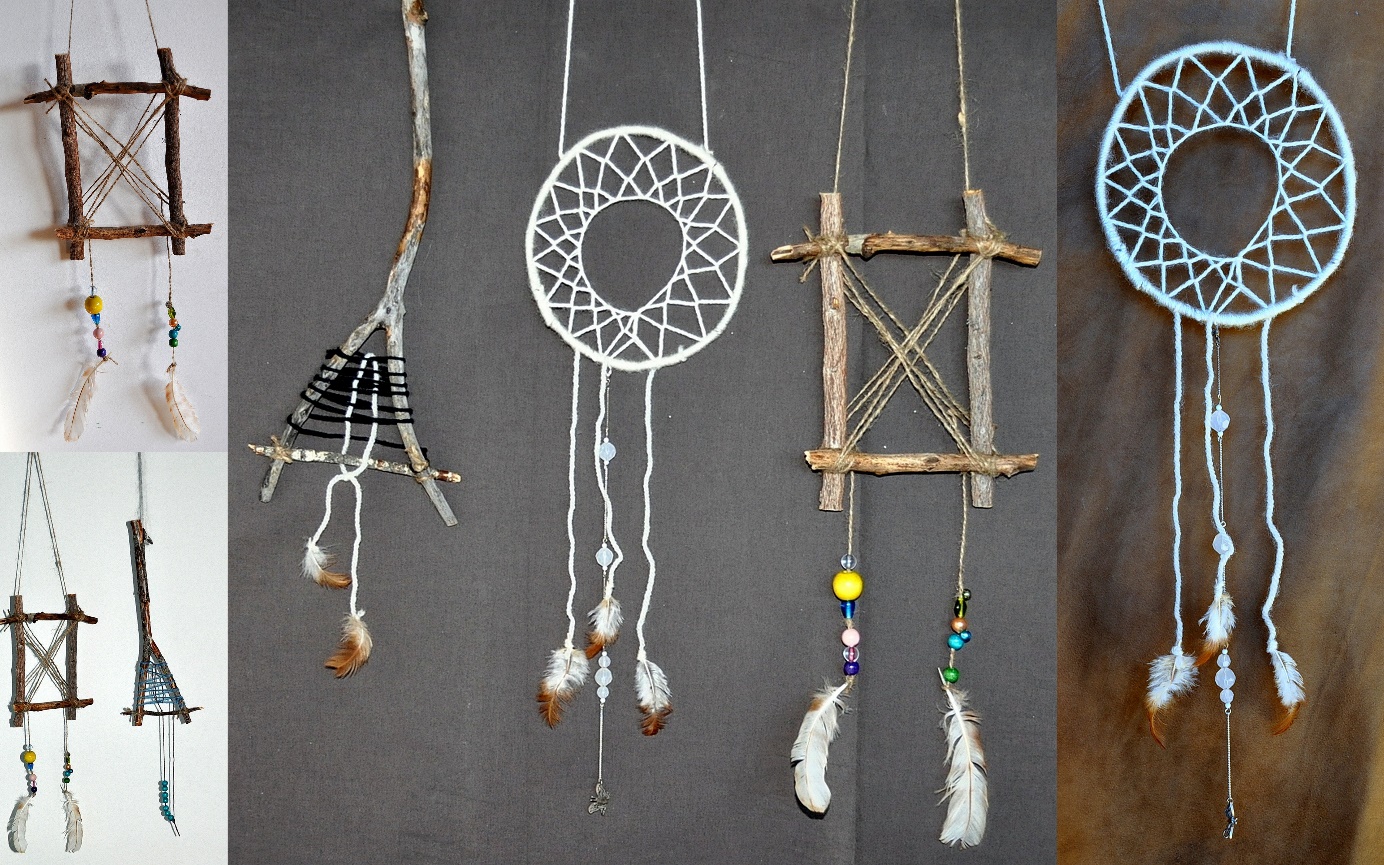 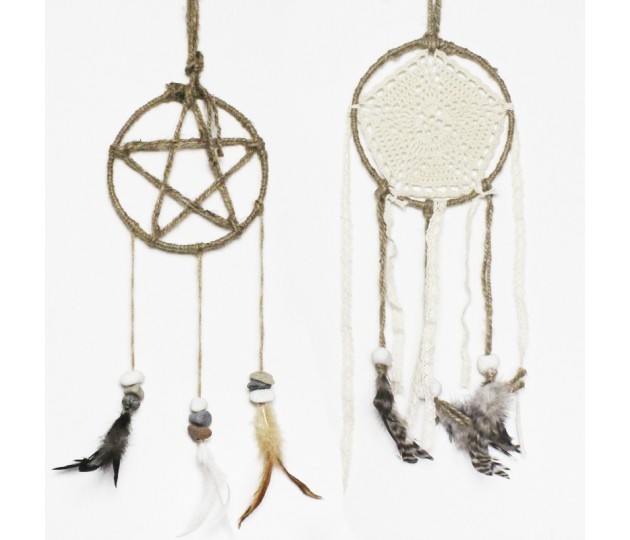 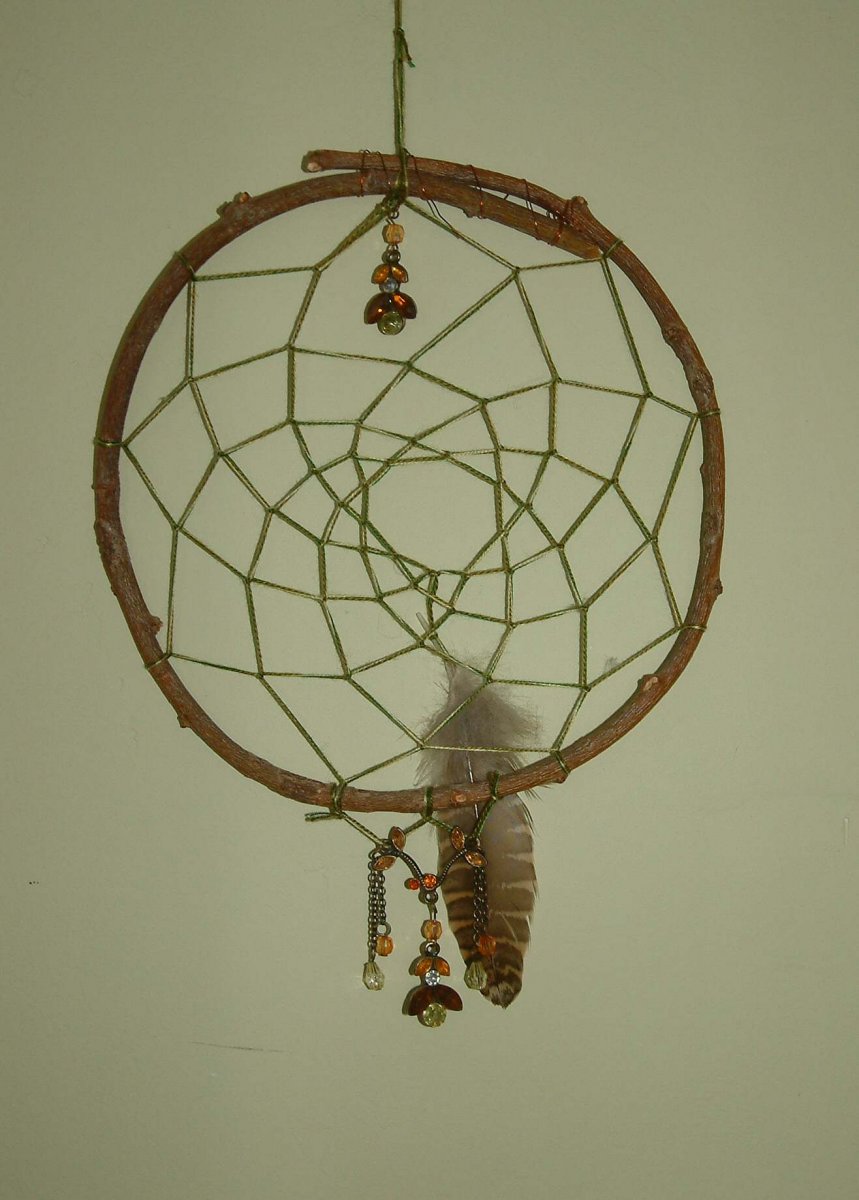 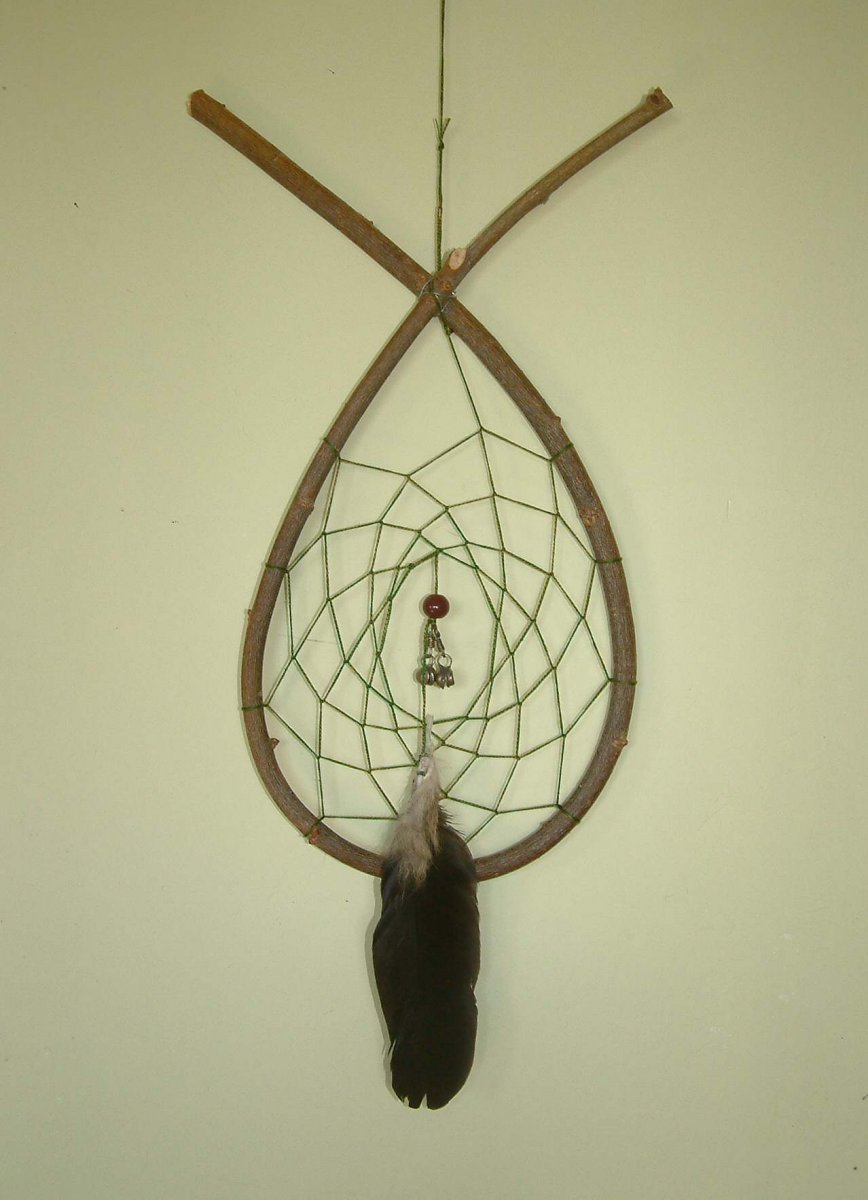 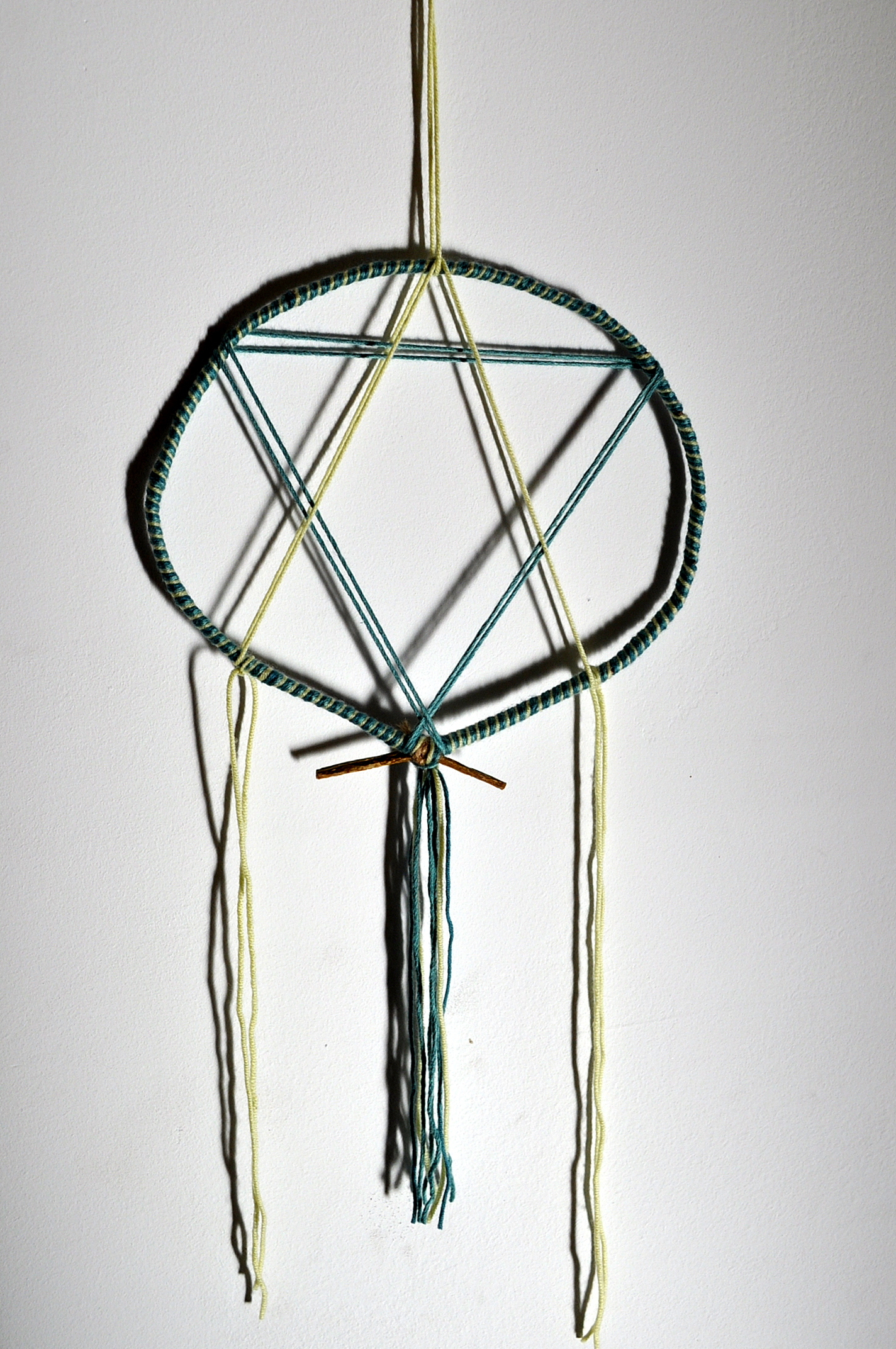 